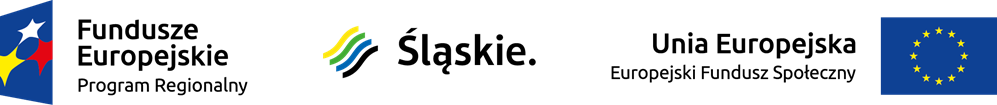 Lista wniosków rekomendowanych do oceny merytorycznej w ramach konkursu nr RPSL.11.01.02-IZ.01-24-171/17 Poddziałania 11.1.2 Wzrost upowszechnienia wysokiej jakości edukacji przedszkolnej – RIT Subregionu PołudniowegoLp.Numer w LSITytuł projektuPełna nazwa wnioskodawcyAdres WnioskodawcyWnioskowana wartość projektuWnioskowanakwota dofinansowaniaPartnerzy(Nazwa i adres - jeśli dotyczy)1WND-RPSL.11.01.02-24-06FF/17-001Przedszkole równych szansGMINA WĘGIERSKA GÓRKAul. Zielona 43, 34-350 Węgierska Górka304 323,75 zł258 675,19 złNie dotyczy2WND-RPSL.11.01.02-24-06HB/17-001Radosne przedszkolaki w Bielsku-BiałejBIELSKO-BIAŁA MIASTO NA PRAWACH POWIATUpl. Ratuszowy 1, 43-300 Bielsko-Biała1 302 266,88 zł1 106 926,85 złNie dotyczy3WND-RPSL.11.01.02-24-0705/17-001Bliżej do przedszkolaGMINA WISŁApl. Bogumiła Hoffa 343-460 Wisła402 287,50 zł341 944,37 złNie dotyczy4WND-RPSL.11.01.02-24-0711/17-001Dobry start w edukację!GMINA BRENNAul. Wyzwolenia 77, 43-438 Brenna412 140,00 zł350 319,00 złNie dotyczy5WND-RPSL.11.01.02-24-0712/17-001Nie ma jak w przedszkolu. Wsparcie Przedszkoli w Czechowicach - DziedzicachGMINA CZECHOWICE-DZIEDZICEpl.J ana Pawła II 1, 43-502 Czechowice-Dziedzice607 107,50 zł516 041,37 złNie dotyczy6WND-RPSL.11.01.02-24-0731/17-001Program zajęć podnoszących jakość edukacji przedszkolnej i wyrównujących szanse edukacyjne dzieci z przedszkoli    w ŻywcuMiasto ŻywiecRynek 2, 34-300 Żywiec174 087,52 zł147 974,39 złNie dotyczy7WND-RPSL.11.01.02-24-0734/17-001Nowe perspektywy Przedszkola Publicznego w PierśćcuGMINA SKOCZÓWRynek 1, 43-430 Skoczów534 686,23 zł454 483,29 złNie dotyczy8WND-RPSL.11.01.02-24-0736/17-001Wsparcie na starcie.GMINA SKOCZÓWRynek 1, 43-430 Skoczów171 781,62 zł146 014,38 złNie dotyczy9WND-RPSL.11.01.02-24-073E/17-001Radosne przedszkolakiMiasto UstrońRynek 1, 43-450 Ustroń1 667 535,26 zł1 417 404,97 złNie dotyczy10WND-RPSL.11.01.02-24-06HC/17-001Wyrównywanie szans edukacyjnych dla dzieci w wieku przedszkolnym w gminie KozyGMINA KOZYul. Krakowska 4 43-340 Kozy589112,50 zł500745,62 złNie dotyczy